السؤال الأول: اختر الإجابة الصحيحة لكل فقرة:                                                                          الدرجة  ..........  / 278ثانيا :أسئلة الصواب والخطا                                                    الدرجه     ...... / 9     ثالثا : أسئلة المزاوجة                                                  الدرجة ...... /4 انتهت الأسئلة تمنياتي للجميع بالتوفيق والنجاحأ .عبدالله الترجمي	بببببببتتوزارة التعليموزارة التعليم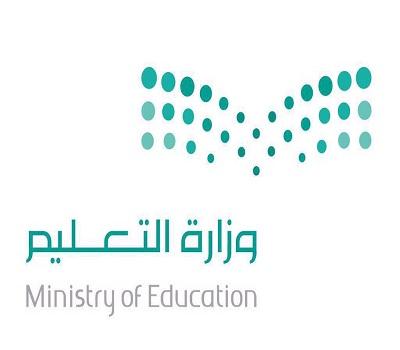 الصف: ثالث متوسطإدارة التعليم بمنطقةإدارة التعليم بمنطقةالمادة    :   رياضيات      مكتب التعليم مكتب التعليم التاريخ:     /       /  1444هـمتوسطة متوسطة الزمن: ساعتانالاختبار النهائي للفصل الدراسي الأول ( الدور الأول) للعام الدراسي 1444هـ   (40 فقره)  - 3 اوراقالاختبار النهائي للفصل الدراسي الأول ( الدور الأول) للعام الدراسي 1444هـ   (40 فقره)  - 3 اوراقالاختبار النهائي للفصل الدراسي الأول ( الدور الأول) للعام الدراسي 1444هـ   (40 فقره)  - 3 اوراقالاختبار النهائي للفصل الدراسي الأول ( الدور الأول) للعام الدراسي 1444هـ   (40 فقره)  - 3 اوراقتصحيح اليالمراجع.........................................                        المراجع...................................المراجع.........................................                        المراجع...................................المراجع.........................................                        المراجع...................................اسم الطالب :                                                                      رقم اللجنة :رقم الجلوس:(الفصل الأول -  المعادلات الخطية   )  1حل المعادلة      = 6حل المعادلة      = 6حل المعادلة      = 6حل المعادلة      = 6حل المعادلة      = 6حل المعادلة      = 6حل المعادلة      = 6(الفصل الأول -  المعادلات الخطية   )  أ3ب1جـ2د18(الفصل الأول -  المعادلات الخطية   )  2حل المعادلة  │س + 2│ = -4حل المعادلة  │س + 2│ = -4حل المعادلة  │س + 2│ = -4حل المعادلة  │س + 2│ = -4حل المعادلة  │س + 2│ = -4حل المعادلة  │س + 2│ = -4حل المعادلة  │س + 2│ = -4(الفصل الأول -  المعادلات الخطية   )  أ21ب11جـلا يوجد حل د7(الفصل الأول -  المعادلات الخطية   )  3إذا كانت س + 9 = 19    فإن س -3   =إذا كانت س + 9 = 19    فإن س -3   =إذا كانت س + 9 = 19    فإن س -3   =إذا كانت س + 9 = 19    فإن س -3   =إذا كانت س + 9 = 19    فإن س -3   =إذا كانت س + 9 = 19    فإن س -3   =إذا كانت س + 9 = 19    فإن س -3   =(الفصل الأول -  المعادلات الخطية   )  أ3بصفرجـ7د6(الفصل الأول -  المعادلات الخطية   )  4معادلة مجموع ثلاث أعداد صحيحة متتاليه يساوي 6  هي :معادلة مجموع ثلاث أعداد صحيحة متتاليه يساوي 6  هي :معادلة مجموع ثلاث أعداد صحيحة متتاليه يساوي 6  هي :معادلة مجموع ثلاث أعداد صحيحة متتاليه يساوي 6  هي :معادلة مجموع ثلاث أعداد صحيحة متتاليه يساوي 6  هي :معادلة مجموع ثلاث أعداد صحيحة متتاليه يساوي 6  هي :معادلة مجموع ثلاث أعداد صحيحة متتاليه يساوي 6  هي :(الفصل الأول -  المعادلات الخطية   )  أن+ ن+2+ ن+4 = 9ب3ن + 2 =9جـن + ن+1 + ن+3=6د3ن + 6 =6(الفصل الأول -  المعادلات الخطية   )  5مجموعة الحل للمعادلة 5س - 9 =6   إ ذا كانت مجموعة التعويض  { 1 ،  2 ، 3 ، 5}مجموعة الحل للمعادلة 5س - 9 =6   إ ذا كانت مجموعة التعويض  { 1 ،  2 ، 3 ، 5}مجموعة الحل للمعادلة 5س - 9 =6   إ ذا كانت مجموعة التعويض  { 1 ،  2 ، 3 ، 5}مجموعة الحل للمعادلة 5س - 9 =6   إ ذا كانت مجموعة التعويض  { 1 ،  2 ، 3 ، 5}مجموعة الحل للمعادلة 5س - 9 =6   إ ذا كانت مجموعة التعويض  { 1 ،  2 ، 3 ، 5}مجموعة الحل للمعادلة 5س - 9 =6   إ ذا كانت مجموعة التعويض  { 1 ،  2 ، 3 ، 5}مجموعة الحل للمعادلة 5س - 9 =6   إ ذا كانت مجموعة التعويض  { 1 ،  2 ، 3 ، 5}(الفصل الأول -  المعادلات الخطية   )  أ5ب1جـ2د3(الفصل الأول -  المعادلات الخطية   )  6المعادلة التي تتضمن القيمة المطلقة للتمثيل البياني هي: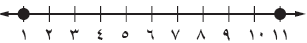 المعادلة التي تتضمن القيمة المطلقة للتمثيل البياني هي:المعادلة التي تتضمن القيمة المطلقة للتمثيل البياني هي:المعادلة التي تتضمن القيمة المطلقة للتمثيل البياني هي:المعادلة التي تتضمن القيمة المطلقة للتمثيل البياني هي:المعادلة التي تتضمن القيمة المطلقة للتمثيل البياني هي:المعادلة التي تتضمن القيمة المطلقة للتمثيل البياني هي:(الفصل الأول -  المعادلات الخطية   )  أ = 4ب = 5جـ = 5د = 3(الفصل الأول -  المعادلات الخطية   )  7حل المعادلة    3ل – 9 = 9 + لحل المعادلة    3ل – 9 = 9 + لحل المعادلة    3ل – 9 = 9 + لحل المعادلة    3ل – 9 = 9 + لحل المعادلة    3ل – 9 = 9 + لحل المعادلة    3ل – 9 = 9 + لحل المعادلة    3ل – 9 = 9 + ل(الفصل الأول -  المعادلات الخطية   )  أ6ب9جـلا يوجد حل      د-1(الفصل الثاني - العلاقات والدوال  الخطية  )8المجال في العلاقة}  ( 2، 1) ، ( -2، 4) {المجال في العلاقة}  ( 2، 1) ، ( -2، 4) {المجال في العلاقة}  ( 2، 1) ، ( -2، 4) {المجال في العلاقة}  ( 2، 1) ، ( -2، 4) {المجال في العلاقة}  ( 2، 1) ، ( -2، 4) {المجال في العلاقة}  ( 2، 1) ، ( -2، 4) {المجال في العلاقة}  ( 2، 1) ، ( -2، 4) {المجال في العلاقة}  ( 2، 1) ، ( -2، 4) {(الفصل الثاني - العلاقات والدوال  الخطية  )أة ۲، 4’بة 2، 1، -2، 4’جـة  1، -2’ددة  2  ، -2’(الفصل الثاني - العلاقات والدوال  الخطية  )9قيمة الدالة د(س) = 5 س +20   عندما س = -7 هي :قيمة الدالة د(س) = 5 س +20   عندما س = -7 هي :قيمة الدالة د(س) = 5 س +20   عندما س = -7 هي :قيمة الدالة د(س) = 5 س +20   عندما س = -7 هي :قيمة الدالة د(س) = 5 س +20   عندما س = -7 هي :قيمة الدالة د(س) = 5 س +20   عندما س = -7 هي :قيمة الدالة د(س) = 5 س +20   عندما س = -7 هي :قيمة الدالة د(س) = 5 س +20   عندما س = -7 هي :(الفصل الثاني - العلاقات والدوال  الخطية  )أ6ب-15جـ-14                     دد-6(الفصل الثاني - العلاقات والدوال  الخطية  )10ميل المستقيم المار بالنقطتين ( 5، 3 ) ،   (  7، 7 )  =ميل المستقيم المار بالنقطتين ( 5، 3 ) ،   (  7، 7 )  =ميل المستقيم المار بالنقطتين ( 5، 3 ) ،   (  7، 7 )  =ميل المستقيم المار بالنقطتين ( 5، 3 ) ،   (  7، 7 )  =ميل المستقيم المار بالنقطتين ( 5، 3 ) ،   (  7، 7 )  =ميل المستقيم المار بالنقطتين ( 5، 3 ) ،   (  7، 7 )  =ميل المستقيم المار بالنقطتين ( 5، 3 ) ،   (  7، 7 )  =ميل المستقيم المار بالنقطتين ( 5، 3 ) ،   (  7، 7 )  =(الفصل الثاني - العلاقات والدوال  الخطية  )أ6ب2جـ-2                 دد-6(الفصل الثاني - العلاقات والدوال  الخطية  )11قيمة المقطع الصادي في المعادلة س+4ص= 12   يساوي :قيمة المقطع الصادي في المعادلة س+4ص= 12   يساوي :قيمة المقطع الصادي في المعادلة س+4ص= 12   يساوي :قيمة المقطع الصادي في المعادلة س+4ص= 12   يساوي :قيمة المقطع الصادي في المعادلة س+4ص= 12   يساوي :قيمة المقطع الصادي في المعادلة س+4ص= 12   يساوي :قيمة المقطع الصادي في المعادلة س+4ص= 12   يساوي :قيمة المقطع الصادي في المعادلة س+4ص= 12   يساوي :(الفصل الثاني - العلاقات والدوال  الخطية  )أ2ب4جـ3ددغير معرف(الفصل الثاني - العلاقات والدوال  الخطية  )12معادلة الحد النوني للمتتابعة الحسابية 1 ، 5 ، 9 ، 13 ، .........معادلة الحد النوني للمتتابعة الحسابية 1 ، 5 ، 9 ، 13 ، .........معادلة الحد النوني للمتتابعة الحسابية 1 ، 5 ، 9 ، 13 ، .........معادلة الحد النوني للمتتابعة الحسابية 1 ، 5 ، 9 ، 13 ، .........معادلة الحد النوني للمتتابعة الحسابية 1 ، 5 ، 9 ، 13 ، .........معادلة الحد النوني للمتتابعة الحسابية 1 ، 5 ، 9 ، 13 ، .........معادلة الحد النوني للمتتابعة الحسابية 1 ، 5 ، 9 ، 13 ، .........معادلة الحد النوني للمتتابعة الحسابية 1 ، 5 ، 9 ، 13 ، .........(الفصل الثاني - العلاقات والدوال  الخطية  )أأ ن=4ن -1بأ ن=3ن +1جـأ ن=4ن -3ددأ ن=3ن -2(الفصل الثاني - العلاقات والدوال  الخطية  )13الحد العاشر في معادلة الحد النوني  أن = 3ن -11الحد العاشر في معادلة الحد النوني  أن = 3ن -11الحد العاشر في معادلة الحد النوني  أن = 3ن -11الحد العاشر في معادلة الحد النوني  أن = 3ن -11الحد العاشر في معادلة الحد النوني  أن = 3ن -11الحد العاشر في معادلة الحد النوني  أن = 3ن -11الحد العاشر في معادلة الحد النوني  أن = 3ن -11الحد العاشر في معادلة الحد النوني  أن = 3ن -11(الفصل الثاني - العلاقات والدوال  الخطية  )أ29ب19جـ18                 دد22(الفصل الثالث- الدوال الخطية )14معادلة المستقيم الذي ميله  - 2 ومقطعه الصادي 4 بصيغة الميل والمقطعمعادلة المستقيم الذي ميله  - 2 ومقطعه الصادي 4 بصيغة الميل والمقطعمعادلة المستقيم الذي ميله  - 2 ومقطعه الصادي 4 بصيغة الميل والمقطعمعادلة المستقيم الذي ميله  - 2 ومقطعه الصادي 4 بصيغة الميل والمقطعمعادلة المستقيم الذي ميله  - 2 ومقطعه الصادي 4 بصيغة الميل والمقطعمعادلة المستقيم الذي ميله  - 2 ومقطعه الصادي 4 بصيغة الميل والمقطعمعادلة المستقيم الذي ميله  - 2 ومقطعه الصادي 4 بصيغة الميل والمقطعمعادلة المستقيم الذي ميله  - 2 ومقطعه الصادي 4 بصيغة الميل والمقطع(الفصل الثالث- الدوال الخطية )أص = - 2س +4  بص =  2س + 4  جـص = 4س + 2                      ددص = س - 4  (الفصل الثالث- الدوال الخطية )15ميل المستقيم الذي معادلته  ص= -7 س +5ميل المستقيم الذي معادلته  ص= -7 س +5ميل المستقيم الذي معادلته  ص= -7 س +5ميل المستقيم الذي معادلته  ص= -7 س +5ميل المستقيم الذي معادلته  ص= -7 س +5ميل المستقيم الذي معادلته  ص= -7 س +5ميل المستقيم الذي معادلته  ص= -7 س +5ميل المستقيم الذي معادلته  ص= -7 س +5(الفصل الثالث- الدوال الخطية )أ-7ب5جـ       7دد-5(الفصل الثالث- الدوال الخطية )16تكتب المعادلة   ص-7 = -5( س +1)  بالصورة القياسية كالاتي :تكتب المعادلة   ص-7 = -5( س +1)  بالصورة القياسية كالاتي :تكتب المعادلة   ص-7 = -5( س +1)  بالصورة القياسية كالاتي :تكتب المعادلة   ص-7 = -5( س +1)  بالصورة القياسية كالاتي :تكتب المعادلة   ص-7 = -5( س +1)  بالصورة القياسية كالاتي :تكتب المعادلة   ص-7 = -5( س +1)  بالصورة القياسية كالاتي :تكتب المعادلة   ص-7 = -5( س +1)  بالصورة القياسية كالاتي :تكتب المعادلة   ص-7 = -5( س +1)  بالصورة القياسية كالاتي :(الفصل الثالث- الدوال الخطية )أ -5س + ص =  - 1  ب5س + ص = 2  جـ 5 س + ص = 7                      ددص = س - 4  (الفصل الثالث- الدوال الخطية )17معادلة المستقيم الذي ميله صفر ويمر بالنقطة ( 0  ،  6 )معادلة المستقيم الذي ميله صفر ويمر بالنقطة ( 0  ،  6 )معادلة المستقيم الذي ميله صفر ويمر بالنقطة ( 0  ،  6 )معادلة المستقيم الذي ميله صفر ويمر بالنقطة ( 0  ،  6 )معادلة المستقيم الذي ميله صفر ويمر بالنقطة ( 0  ،  6 )معادلة المستقيم الذي ميله صفر ويمر بالنقطة ( 0  ،  6 )معادلة المستقيم الذي ميله صفر ويمر بالنقطة ( 0  ،  6 )معادلة المستقيم الذي ميله صفر ويمر بالنقطة ( 0  ،  6 )(الفصل الثالث- الدوال الخطية )أص= 0بص= 6 جـس= 0       ددس= 6(الفصل الثالث- الدوال الخطية )18ميل المستقيم الموازي للمستقيم ص = 4 س -5ميل المستقيم الموازي للمستقيم ص = 4 س -5ميل المستقيم الموازي للمستقيم ص = 4 س -5ميل المستقيم الموازي للمستقيم ص = 4 س -5ميل المستقيم الموازي للمستقيم ص = 4 س -5ميل المستقيم الموازي للمستقيم ص = 4 س -5ميل المستقيم الموازي للمستقيم ص = 4 س -5ميل المستقيم الموازي للمستقيم ص = 4 س -5(الفصل الثالث- الدوال الخطية )أ-5ب4جـ-5  د-4-4(الفصل الثالث- الدوال الخطية )19معادلة المستقيم المار بالنقطتين (-5 ،3) (0 ،- 7)  بصيغة الميل و المقطع هيمعادلة المستقيم المار بالنقطتين (-5 ،3) (0 ،- 7)  بصيغة الميل و المقطع هيمعادلة المستقيم المار بالنقطتين (-5 ،3) (0 ،- 7)  بصيغة الميل و المقطع هيمعادلة المستقيم المار بالنقطتين (-5 ،3) (0 ،- 7)  بصيغة الميل و المقطع هيمعادلة المستقيم المار بالنقطتين (-5 ،3) (0 ،- 7)  بصيغة الميل و المقطع هيمعادلة المستقيم المار بالنقطتين (-5 ،3) (0 ،- 7)  بصيغة الميل و المقطع هيمعادلة المستقيم المار بالنقطتين (-5 ،3) (0 ،- 7)  بصيغة الميل و المقطع هيمعادلة المستقيم المار بالنقطتين (-5 ،3) (0 ،- 7)  بصيغة الميل و المقطع هي(الفصل الثالث- الدوال الخطية )أص= -2س -7بص= -2س +10 جـص= 2س -7       دص= -2س -6ص= -2س -6(الفصل الرابع - المتباينات الخطية)20حل المتباينة    س + 2  < 6 حل المتباينة    س + 2  < 6 حل المتباينة    س + 2  < 6 حل المتباينة    س + 2  < 6 حل المتباينة    س + 2  < 6 حل المتباينة    س + 2  < 6 حل المتباينة    س + 2  < 6 حل المتباينة    س + 2  < 6 (الفصل الرابع - المتباينات الخطية)أص  < 4بص  > 10جـص  < 7دص  > 12ص  > 12(الفصل الرابع - المتباينات الخطية)21حل المتباينة -3س ≤ 21حل المتباينة -3س ≤ 21حل المتباينة -3س ≤ 21حل المتباينة -3س ≤ 21حل المتباينة -3س ≤ 21حل المتباينة -3س ≤ 21حل المتباينة -3س ≤ 21حل المتباينة -3س ≤ 21(الفصل الرابع - المتباينات الخطية)أس ≥ -7ب س ≥ 7جـ       س ≤ 7دس ≤ -7س ≤ -7(الفصل الرابع - المتباينات الخطية)22حل المتباينة  | د + 4 |  ≤  – 5حل المتباينة  | د + 4 |  ≤  – 5حل المتباينة  | د + 4 |  ≤  – 5حل المتباينة  | د + 4 |  ≤  – 5حل المتباينة  | د + 4 |  ≤  – 5حل المتباينة  | د + 4 |  ≤  – 5حل المتباينة  | د + 4 |  ≤  – 5حل المتباينة  | د + 4 |  ≤  – 5(الفصل الرابع - المتباينات الخطية)أد ≤ 9بد ≤ -9جـلا يوجد حل      دد ≤ -7د ≤ -7(الفصل الرابع - المتباينات الخطية)23العبارة التي تعبر عن : عدد زائد مثليه لا يقل عن 7العبارة التي تعبر عن : عدد زائد مثليه لا يقل عن 7العبارة التي تعبر عن : عدد زائد مثليه لا يقل عن 7العبارة التي تعبر عن : عدد زائد مثليه لا يقل عن 7العبارة التي تعبر عن : عدد زائد مثليه لا يقل عن 7العبارة التي تعبر عن : عدد زائد مثليه لا يقل عن 7العبارة التي تعبر عن : عدد زائد مثليه لا يقل عن 7العبارة التي تعبر عن : عدد زائد مثليه لا يقل عن 7(الفصل الرابع - المتباينات الخطية)أم -2 ≤  7   بم +2 ≥  7    جـم +م2 ≥  7          دم -2 ≥7   م -2 ≥7   (الفصل الرابع - المتباينات الخطية)24مجموعة حل المتباينة  ۲4هـ -6 <  ۲(12هـ -2) تساوي :مجموعة حل المتباينة  ۲4هـ -6 <  ۲(12هـ -2) تساوي :مجموعة حل المتباينة  ۲4هـ -6 <  ۲(12هـ -2) تساوي :مجموعة حل المتباينة  ۲4هـ -6 <  ۲(12هـ -2) تساوي :مجموعة حل المتباينة  ۲4هـ -6 <  ۲(12هـ -2) تساوي :مجموعة حل المتباينة  ۲4هـ -6 <  ۲(12هـ -2) تساوي :مجموعة حل المتباينة  ۲4هـ -6 <  ۲(12هـ -2) تساوي :مجموعة حل المتباينة  ۲4هـ -6 <  ۲(12هـ -2) تساوي :(الفصل الرابع - المتباينات الخطية)أمجموعة الاعداد الحقيقيه حبهـ > 13 جـلا يوجد حل            دهـ < 13هـ < 13(الفصل الرابع - المتباينات الخطية)25حل المتباينة  3م +4 ≥ - 8  هو :حل المتباينة  3م +4 ≥ - 8  هو :حل المتباينة  3م +4 ≥ - 8  هو :حل المتباينة  3م +4 ≥ - 8  هو :حل المتباينة  3م +4 ≥ - 8  هو :حل المتباينة  3م +4 ≥ - 8  هو :حل المتباينة  3م +4 ≥ - 8  هو :حل المتباينة  3م +4 ≥ - 8  هو :(الفصل الرابع - المتباينات الخطية)أم  ≥ 4   بم  ≤ -4    جـم ≥  -4          دم ≥-12   م ≥-12   (الفصل الرابع - المتباينات الخطية)26حل المتباينة          7 ≤   ل - 3 ≤12حل المتباينة          7 ≤   ل - 3 ≤12حل المتباينة          7 ≤   ل - 3 ≤12حل المتباينة          7 ≤   ل - 3 ≤12حل المتباينة          7 ≤   ل - 3 ≤12حل المتباينة          7 ≤   ل - 3 ≤12حل المتباينة          7 ≤   ل - 3 ≤12حل المتباينة          7 ≤   ل - 3 ≤12(الفصل الرابع - المتباينات الخطية)أمجموعة الاعداد الحقيقيه ح بلا يوجد حل            جـ2 ≤    ل  ≤   5د10≤ ل ≤  1510≤ ل ≤  15(الفصل الرابع - المتباينات الخطية)27التمثيل البياني المقابل يخص   المتباينة: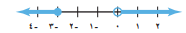 التمثيل البياني المقابل يخص   المتباينة:التمثيل البياني المقابل يخص   المتباينة:التمثيل البياني المقابل يخص   المتباينة:التمثيل البياني المقابل يخص   المتباينة:التمثيل البياني المقابل يخص   المتباينة:التمثيل البياني المقابل يخص   المتباينة:التمثيل البياني المقابل يخص   المتباينة:(الفصل الرابع - المتباينات الخطية)أ} ل I  ل≤0  او   ل ≥-3{ب}  ل I ل >0 او ل ≤ -3  {جـ}  ل I ل≤0  او ل ≤ -3{د│ل+2 │≤  6│ل+2 │≤  6ضع الحرف ( أ ) أمام العبارة الصحيحة والحرف ( ب ) أمام العبارة الخاطئة:ضع الحرف ( أ ) أمام العبارة الصحيحة والحرف ( ب ) أمام العبارة الخاطئة:ضع الحرف ( أ ) أمام العبارة الصحيحة والحرف ( ب ) أمام العبارة الخاطئة:28حل المعادلة :   ت = 9 2 ÷ ( 5 - 2 )    هو  9         29تسمى المعادلات  التي تكون صحيحه لجميع المتغيرات بالمتطابقات30الدالة المولدة  ( الام )  لمجموعة الدوال الخطية هي د(س) = س231المتغير الذي يحدد قيم مخرجات العلاقة هو المتغير المستقل32العلاقة   }  ( 2، 1) ، ( -1، 4) ، ( 3، -2) ، ( 4، -3)     {تمثل داله33المعادلة  الخطية  س = -3  تمثل دالة34عدد حالات الميل في الرسم البياني 5 حالات35 يستخدم الرمز   ≤    للدلالة على عبارة   على الأكثر  او  لا يزيد عن36لا يتم تغيير اتجاه المتباينة عند القسمة على عدد سالباختر من العمود الثاني إجابة أسئلة العمود الأول بوضع الحرف المناسب في خانة الاجابة الصحيحه                                     اختر من العمود الثاني إجابة أسئلة العمود الأول بوضع الحرف المناسب في خانة الاجابة الصحيحه                                     اختر من العمود الثاني إجابة أسئلة العمود الأول بوضع الحرف المناسب في خانة الاجابة الصحيحه                                     اختر من العمود الثاني إجابة أسئلة العمود الأول بوضع الحرف المناسب في خانة الاجابة الصحيحه                                     اختر من العمود الثاني إجابة أسئلة العمود الأول بوضع الحرف المناسب في خانة الاجابة الصحيحه                                     مالاجابةالعمود الاولحالعمود الثاني37  قيمة العبارة │4ن +8│ = صفر   عندما ن  =  ....أ-538المقطع السيني للمعادلة الخطية ص + 2س =  - 10 هو ب-239ميل المستقيم المعامد للمستقيم  ص =          س  -1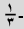 جـ640مجموعة الحل للمتباينة 3≤ س < 7 تتضمن العدد.......د3جدول المواصفات للاختبارجدول المواصفات للاختبارجدول المواصفات للاختبارجدول المواصفات للاختبارجدول المواصفات للاختبارجدول المواصفات للاختبارجدول المواصفات للاختبارجدول المواصفات للاختبارالفصلالفصلاختيار من متعددالصواب والخطأالمزاوجةالمجموعالدرجةالنسبه1المعادلات الخطية721101024%2العلاقات والدوال الخطية641111128%3الدوال الخطية6118820%4المتباينات الخطية821111128%المجموعالمجموع27944040100%